Администрация муниципального образования «Город Астрахань»РАСПОРЯЖЕНИЕ30 июня 2020 года № 1127-р«О временном ограничений дорожного движения в период повышенной интенсивности движения транспортных средств в нерабочие праздничные и выходные дни»В соответствии с Федеральными законами «Об общих принципах организации местного самоуправления в Российской Федерации», «Об автомобильных дорогах и о дорожной деятельности в Российской Федерации» и о внесении изменений в отдельные законодательные акты Российской Федерации, «О безопасности дорожного движения», Законом Астраханской области «О случаях установления временных ограничения или прекращения движения транспортных средств по автомобильным дорогам регионального или межмуниципального, местного значения в границах населенных пунктов», постановлением Правительства Астраханской области от 16.03.2012 № 86-П «О Порядке осуществления временных ограничения или прекращения движения транспортных средств по автомобильным дорогам регионального или межмуниципального, местного значения в Астраханской области», Уставом муниципального образования «Город Астрахань», в связи с повышенной интенсивностью движения транспортных средств в нерабочие праздничные и выходные дни:1. Ввести временное ограничение дорожного движения 01.07.2020 с 6:00 до 00:00, 04.07.2020 и 05.07.2020 с 06:00 до 00:00, 11.07.2020 и 12.07.2020 с 06:00 до 00:00, 18.07.2020 и 19.07.2020 с 06:00 до 00:00, 25.07.2020 и 26.07.2020 с 06:00 до 00:00 по ул. М. Горького от ул. Свердлова до ул. Пугачева, по ул. Ан. Сергеева от ул. Пугачева до ул. Энзелийской и по проезду от д. 42, к.6 по ул. Сен-Симона до пер. Балтийского.2. Ввести временное ограничение остановки и стоянки частного автотранспорта 01.07.2020 с 6:00 до 00:00, 04.07.2020 и 05.07.2020 с 06:00 до 00:00, 11.07.2020 и 12.07.2020 с 06:00 до 00:00, 18.07.2020 и 19.07.2020 с 06:00 до 00:00, 25.07.2020 и 26.07.2020 с 06:00 до 00:00 по ул. М. Горького от ул. Свердлова до ул. Пугачева, по ул. Ан. Сергеева от ул. Пугачева до ул. Энзелийской и по проезду от д. 42, к.6 по ул. Сен-Симона до пер. Балтийского.3. Утвердить прилагаемые схемы расположения технических средств организации дорожного движения на период повышенной интенсивности движения транспортных средств в нерабочие праздничные и выходные дни.4. Управлению по коммунальному хозяйству и благоустройству администрации муниципального образования «Город Астрахань» в течение семи дней со дня принятия настоящего распоряжения администрации муниципального образования «Город Астрахань» направить его в адрес УГИБДД У МВД России по Астраханской области.5. Управлению информационной политики администрации муниципального образования «Город Астрахань» разместить настоящее распоряжение администрации муниципального образования «Город Астрахань» на официальном сайте администрации муниципального образования «Город Астрахань» и проинформировать население о принятом распоряжении администрации муниципального образования «Город Астрахань» в средствах массовой информации.6. Контроль за исполнением настоящего распоряжения администрации муниципального образования «Город Астрахань» возложить на начальника управления по коммунальному хозяйству и благоустройству администрации муниципального образования «Город Астрахань».И.о. главы администрации М.Н. Пермякова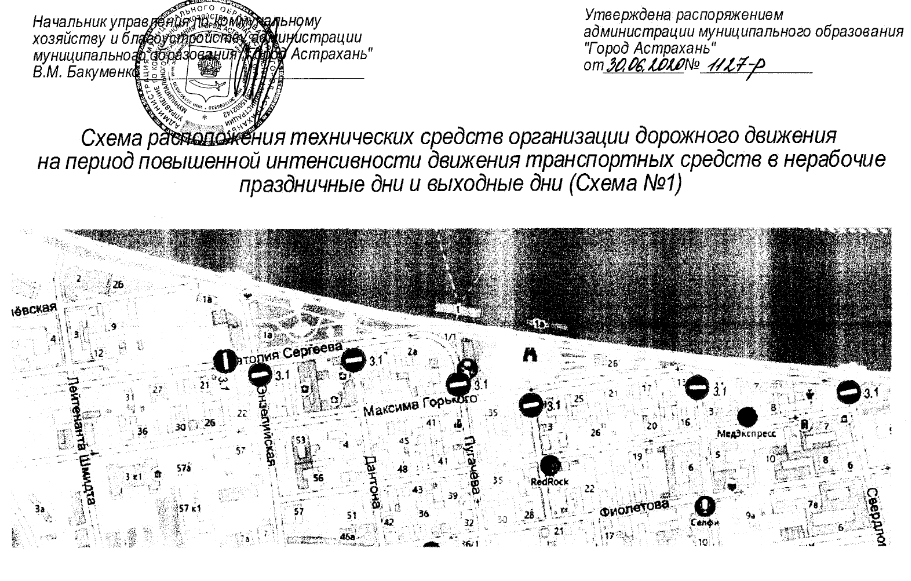 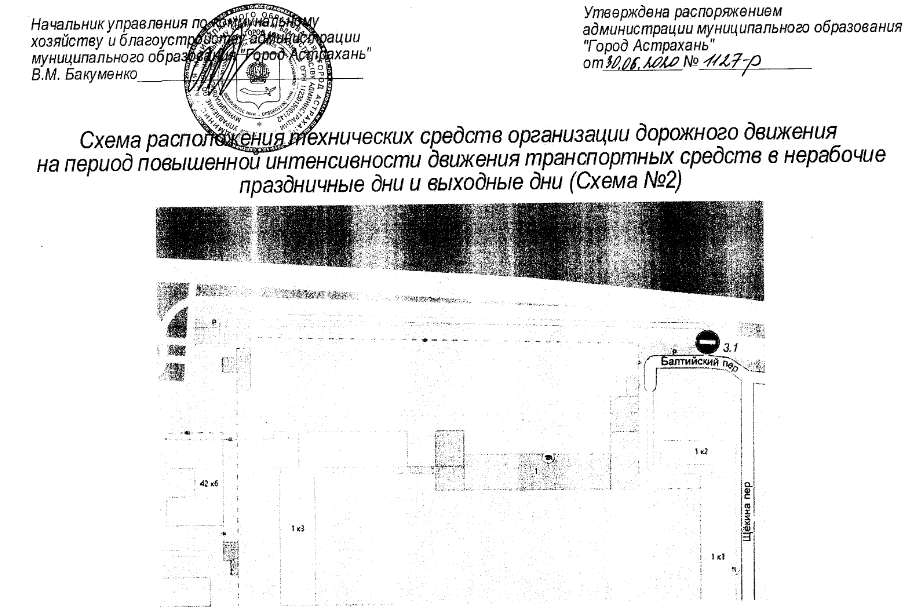 